MLA WebquestYou are going to embark on an online scavenger hunt. Your objective is to understand the rules of how to set up your papers, and how to cite resources properly. You will be searching for information on the Purdue Online Writing Lab (OWL). This website is a great resource for you as you begin writing papers in high school. For today’s purposes, you will work in the MLA portion of the website.  The web URL is: http://owl.english.purdue.edu/owl/resource/747/01/.Please fill in the blanks with the information found on the website. You will have to rely on your ability to navigate webpages, and to look for information under the appropriate headings. Today’s mission is primarily focused on two areas: MLA guidelines for paper set-up, and the proper MLA instructions for using research in your writing. This web quest will later serve as a valuable tool of reference for the projects we will do in this course. Good luck!MLA Formatting and Style Guide1. “________-space the _______ of your paper, and use a ____________ font (e.g. _________  _____ _______________).”2. “The font size should be ____ pt.”3. Leave only ____ space after __________ or other punctuation marks.”4. Set the ____________ of your document to 1 inch on _____ sides.”5. Create a __________ that _____________ all ___________ consecutively in the ________ _________ - __________ corner.”Formatting the First Page of Your Paper6. In the upper ______ - ________ corner of the first page, list ________ name, your ___________ name, the _______, and the __________.”7. “Double space again and _________ the ___________. Do not _______________, ______________, or place your title in ____________ ____________.”8. “Create a header in the upper right-hand corner that includes your _________ name, followed by a __________ with a ________ _____________.”MLA In-Text Citations: The Basics9. “Any source of information that you provide _____ - ________ must correspond to the source information on the ________ __________ ________.”10. “In MLA style, referring to the _________ ____ _________ in your text is done by using what is known as _________________ ______________.”In-text Citations for Print Sources with Known Author11. “For print sources like _________, ______________, scholarly _________ ___________, and ____________, provide a signal word or phrase (usually the author’s _________ ________) and a page number.”Citing Non-Print or Sources from the Internet12. “Include in the text the ________ item that appears in the ________ ___________ entry that _________________ to the ________________ (e.g. _________ name, ____________ name, _____________ name, ________ name).”Works Cited Page how and why?  Go to>>>http://owl.english.purdue.edu/owl/resource/747/05/13. Begin your Works Cited page on a _______________ page at the end of your research paper. It should have the same one-inch margins and last name, page number header as the rest of your paper. Label the page ____________________(do not underline the words Works Cited or put them in quotation marks) and center the words Works Cited at the top of the page. ___________ space all citations, but do not skip spaces between entries. _______________ each word in the titles of articles, books, etc, but do not capitalize articles, short prepositions, or conjunctions unless one is the first word of the title or subtitle: Gone with the Wind, The Art of War, There Is Nothing Left to Lose How do you cite books with one author?How do you cite electronic resources?19. What are the three ways of incorporating other writer’s work into your own writing?Q____________, p______________, and s__________________.What is Plagiarism?  http://www.indiana.edu/~wts/pamphlets/plagiarism.shtml
1. What is plagiarism?

2. What is unacceptable paraphrasing?

3. What is acceptable paraphrasing?

4. What is common knowledge?

5. How do I detect plagiarism?

7. What, in your opinion, is the single best method of avoiding plagiarism?

8. When should the rules against plagiarizing be taught to students?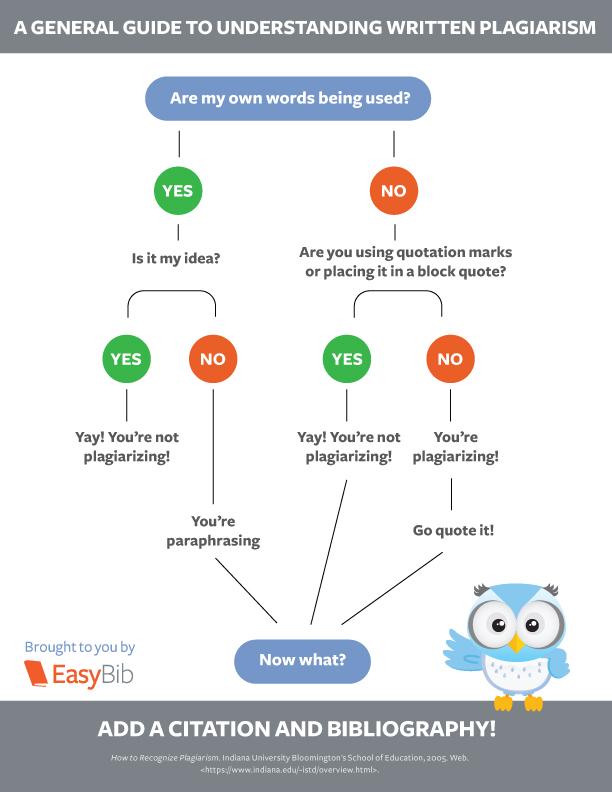 